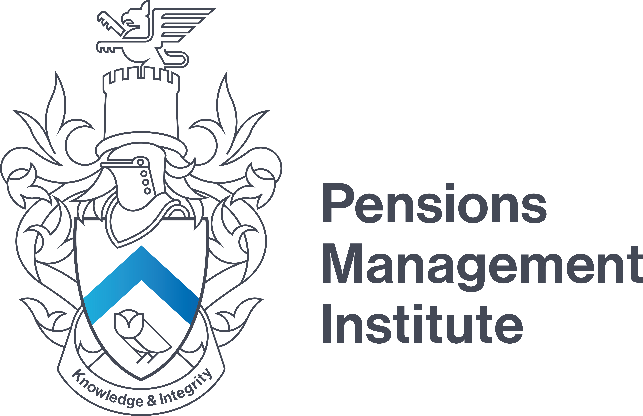 Professionalism and GovernanceProfessionalism Assignment 2(Recommended Time: 1 hour)You are the manager of manager for a large DC scheme.  Several projects have been put in place to improve efficiency.  A bonus scheme has been enacted for fulfillment of these projects.  However, you are falling behind and it is partly your fault. How should you proceed?                                                                  (15 marks)A friend, who knows you work in pensions administration, asks for advice on whether he should take the enhanced transfer value being offered by his employer. What do you say to him?(10 marks)You are a Pension Manager and you had previously agreed a junior colleague could take this afternoon as study leave. This morning another colleague has called in sick for the day which means you will be short staffed in the team. A major piece of work for the team you expected to be completed yesterday is still not completed. Do you still let the colleague take study leave?(15 marks)